Anmälnings- och betalningsrutinerAnmälan till våra aktiviteter görs alltid via hemsidan www.haninge.se/pik och du måste vara medlem. Medlemsansökningsblanketten hittar du också på vår hemsida.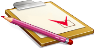 Vi försöker alltid bekräfta anmälningarna snarast och högst inom en veckaObservera att anmälan  till aktiviteterna är bindande då vi oftast måste betala i förväg för våra aktiviteter och därav kan medlemmar inte få pengarna tillbaka. Om aktiviteten avbokas av styrelsen återbetalas avgiften.Vid förhinder får medlemmen skicka en e-post till PIK för att se om det finns kö/väntelista och om så inte är fallet får medlemmen försöka hitta annan medlem som kan ta platsen.Glöm ej att meddela oss om ni inte kommer att delta i aktiviteten, gärna via mail.Man får inte boka in sig på en aktivitet och ge platsen till en icke-medlem och inte deltaga själv.Man får inte boka sig på nya aktiviteter om de tidigare inte är betalade.Vid betalning av aktivitet använd vårt pg 38 43 60-4 och notera ditt namn & antal & vilken aktivitet det gäller. Om du anmäler dig till flera aktiviteter dela upp kostnaden i flera betalningar så kassören lättare kan hitta din betalning och för vilken aktivitet du betalar.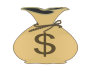 Anmälningsavgiften betalas snarast dock senast inom 14 dagar. Vi är tacksamma om vi kan undvika att skicka ut påminnelser då detta blir ett merarbete för kassören.Medlemsavgiften år 2019 är 20 kronor/månad (240 kronor/år) via löneavdrag eller PGKONTAKT			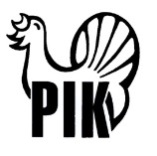 pikhaninge@gmail.comOrdförande
Ann-Louise OlofsdotterExtern post: PIK, 136 81 Haninge	Intern post: PIKVårt postgiro
38 43 60-4
